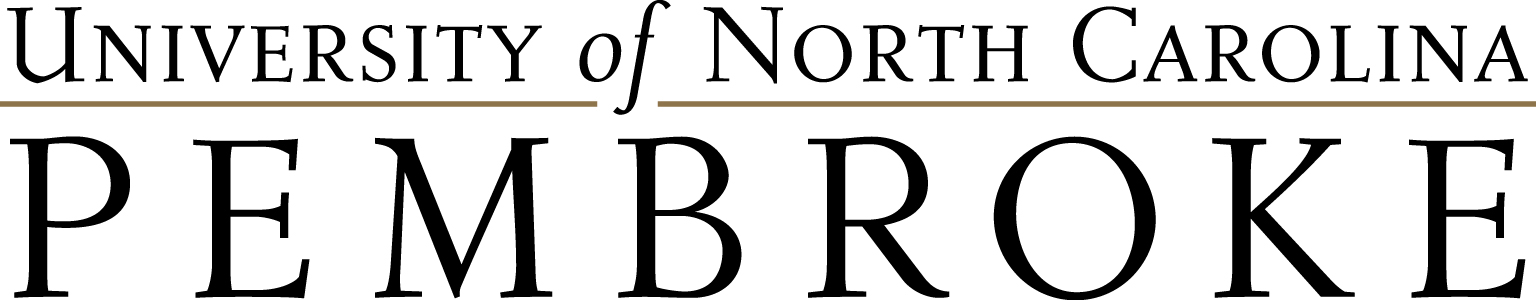 Safeguarding Our Natural HeritageYouth ProgramSponsored by the United States Department of Agriculture’s Animal and Plant Health Inspection Service (APHIS) and the University of North Carolina at PembrokeDate: July 12-16, 2021    Location: Virtual CampAbout the Program:The free week long virtual program is seeking 20 American Indian high school students who are rising freshmen, sophomores, juniors and seniors that have an interest in science, technology, engineering, and mathematics (STEM), as well as agriculture, veterinary, plant, food, environmental sciences, and natural resources, wildlife biology, and related fields.The intensive program will be held virtually through UNC Pembroke.The program will expose students to STEM and related fields, the college environment at UNC Pembroke, and American Indian history and culture, as well as potential career opportunities for college graduates in the tribal community and with the USDA-APHIS.About UNC Pembroke:Located in Pembroke, North Carolina, UNC Pembroke was founded in 1887 to train Lumbee Indian teachers. Between 1939 and 1953 it was the only state-supported four-year institution for American Indians in the United States. Designated North Carolina’s historically American Indian university in 2005, UNC Pembroke is today the leading institution of higher education for American Indians of the eastern United States.Application Deadline: Tuesday, June 15th, 2021, no later than 5 p.m.Return completed application to:1) Email to mary.locklear@uncp.edu or myia.reyes@uncp.edu; 2) mail to Southeast American Indian Studies Program, UNC Pembroke, PO Box 1510, Pembroke, NC 28372; 3) hand deliver to UNC Pembroke, Old Main, room 204 (Southeast American Indian Studies); or, 4) Indian Education YDS staffAdditional Information:Web: https://www.uncp.edu/sonhMary Beth Locklear, Director of Regional Initiatives, Outreach DepartmentEmail: mary.locklear@uncp.edu | Phone: 910.775.4020 Myia Reyes (Lumbee), Interim Program Coordinator, Southeast American Indian Studies Program | Email: myia.reyes@uncp.edu | Phone: 910.775.4663 | Fax: 910.522.5795SONH Program ApplicationStudent’s Full Name: _______________________________________ Preferred: 	Parent/Guardian’s Name(s): 	Mailing Address: 	City: 		State: 	Zip Code: 	Physical Address (if different): 	City: 		State: 	Zip Code: 	Parent/Guardian’s Home Phone: 		Cell: 		Work: 	Parent/Guardian’s Email (if available): 	Student’s Email: 	 Student’s Cell: 	Student’s Age: ____       Date of Birth (MM/DD/YYYY): ________________        Gender: 	Student is a: (    ) rising freshmen, (    ) rising sophomore, (     ) rising junior, (     ) rising senior High School: ________________________________       GPA: ______       T-Shirt Size: 	Tribal Affiliation(s): 	Are you participating in other summer programs this year? If yes, please list the name, date, and location of the program(s): 	Will you be needing an iPad loaned to participate in the program? Yes ___   No ___Please include the following:Copy of current high school transcriptBrief biography (no more than 250 words)Short essay: Why are you interested in this opportunity? (no more than 250 words)ContractI __________________________________________________ (student’s full name) promise to abide by the rules and regulations, which govern the Safeguarding Our Natural Heritage Youth Program, and to make proper use of the educational advantages offered. If, for any reason, I violate any part of this contract, I acknowledge I may be dismissed from the Safeguarding Our Natural Heritage Youth Program.Student’s Signature			Date		   Student’s Printed NameParent/Guardian’s Signature		Date		 Parent/Guardian’s Printed NameParticipant Conduct and Photo ReleaseThe Safeguarding Our Natural Heritage Youth Program (SONH) seeks to engage participants with interactive, fun, rewarding, and safe learning experiences. UNC Pembroke makes reasonable accommodations for participants with disabilities. Every effort will be made to assist with any special needs.Participant ConductUNC Pembroke believes it is important that participants act in a respectful manner toward other participants and staff. Consequently, there are certain standards and expectations to which participants must be held. The program’s goal is to promote strong morals, responsibility, and respect for self, culture, other program participants, and the environment.Capturing Participant’s Smiles Throughout the program, UNC Pembroke’s University Photographer and others may photograph and/or record program participants. Photos and videos may be used for publications, advertising, social media, and promotional materials. Please indicate your preference for the use of photos/videos of your child for promotional purposes by adding your initials to the desired line._____ I give permission to UNC Pembroke and the Southeast American Indian Studies Program to use photographs/videos of ____________________________________ (student’s name) while attending the SONH._____ I do not give permission.Parent/Guardian’s Signature				   DateParent/Guardian’s Printed Name